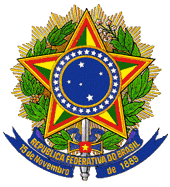 ATOS DO PODER EXECUTIVOMINISTÉRIO DA EDUCAÇÃODECRETOS DE 29 DE MAIO DE 2014A PRESIDENTA DA REPÚBLICA, no uso da atribuição que lhe confere o art. 84, caput, inciso VI, alínea “a”, da Constituição, e tendo em vista o disposto no art. 8º, §§ 1º e 6º da Lei nº 4.024, de 20 de dezembro de 1961, resolveDISPENSAR, a pedido,JOSÉ FRANCISCO SOARES da função de membro da Câmara de Educação Básica do Conselho Nacional de Educação, a partir de 12 de fevereiro de 2014.Brasília, 29 de maio de 2014; 193º da Independência e 126º da República.DILMA ROUSSEFFJosé Henrique Paim FernandesA PRESIDENTA DA REPÚBLICA, no uso da atribuição que lhe confere o art. 84, caput, inciso VI, alínea “a”, da Constituição, e tendo em vista o disposto no art. 8º, §§ 1º e 6º da Lei nº 4.024, de 20 de dezembro de 1961, resolveDESIGNARANTÔNIO CARLOS CARUSO RONCA, para exercer a função de membro da Câmara de Educação Básica do Conselho Nacional de Educação, com prazo de gestão até 3 de julho de 2016, para concluir o mandato de José Francisco Soares.Brasília, 29 de maio de 2014; 193º da Independência e 126º da República.DILMA ROUSSEFFJosé Henrique Paim Fernandes(Publicação no DOU n.º 102, de 30.05.2014, Seção 2, página 01)